Dugaszoló összekötő idomrészekhez SVF80/100Csomagolási egység: 1 darabVálaszték: K
Termékszám: 0055.0567Gyártó: MAICO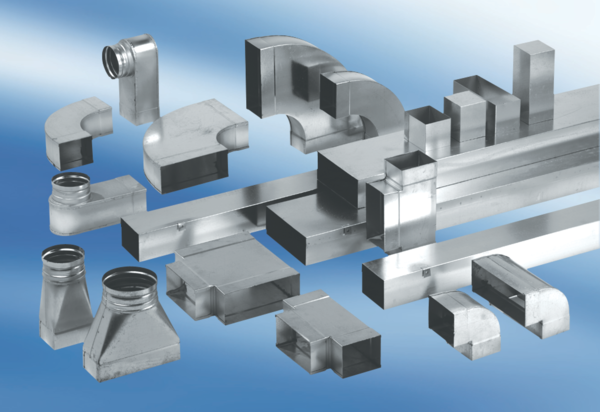 